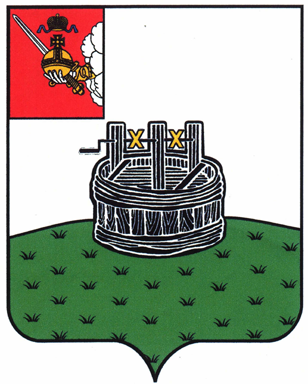 ГЛАВА ГРЯЗОВЕЦКОГО МУНИЦИПАЛЬНОГО ОКРУГАП О С Т А Н О В Л Е Н И Е                                г. Грязовец  О признании утратившими силу некоторых постановлений главы Грязовецкого муниципального районаС целью приведения в соответствие с действующим законодательством нормативных правовых актовПОСТАНОВЛЯЮ:1. Признать утратившими силу следующие постановления главы Грязовецкого муниципального района:постановление главы Грязовецкого муниципального района от 24.08.2012 № 115 «Об инвестиционном уполномоченном в Грязовецком муниципальном районе»;постановление главы Грязовецкого муниципального района от 19.09.2013 № 187 «О внесении изменений в постановление главы Грязовецкого муниципального района от 24.08.2012 № 115 «Об инвестиционном уполномоченном в Грязовецком муниципальном районе»»;постановление главы Грязовецкого муниципального района от 05.11.2014 № 160 «О внесении изменений в постановление главы Грязовецкого муниципального района от 24.08.2012 № 115 «Об инвестиционном уполномоченном в Грязовецком муниципальном районе» (с последующими изменениями)»;2. Настоящее постановление подлежит размещению на официальном сайте  Грязовецкого муниципального округа.Глава Грязовецкого муниципального округа                                               С.А. Фёкличев22.09.2023№  285